 Obecní úřad Lazsko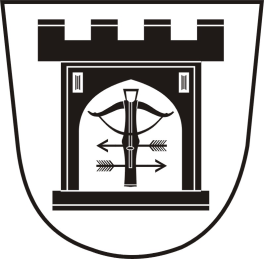 262 31  MilínIČ: 00662879, KB Příbram č.ú.45620211/0100tel./fax.: 318691252KŠ Legal s.r.o.Náměstí T. G. Masaryka 153Příbram261 01v Lazsku dne 9. 6. 2022Odložení - Žádost o poskytnutí informací dle z. č. 106/1999 Sb., o svobodném přístupu k informacím	Dne 3. 6. 2022 byla obdržena Vaše žádost (viz výše), v níž se dotazujete: „Kolik osob bylo hlášeno na území obce Lazsko k trvalému pobytu, a to:• k 31. 07. 2021• k 31. 08. 2021• k 30. 09. 2021• k 31. 10. 2021• k 30. 11. 2021• k 31. 12. 2021?“	Dle § 14 odst. 5 písm. c) výše uvedeného zákona Vaši žádost odkládám, neboť se Vámi požadované informace nevztahují na působnost povinného subjektu.S pozdravem PhDr. František Bártík		starosta obce 